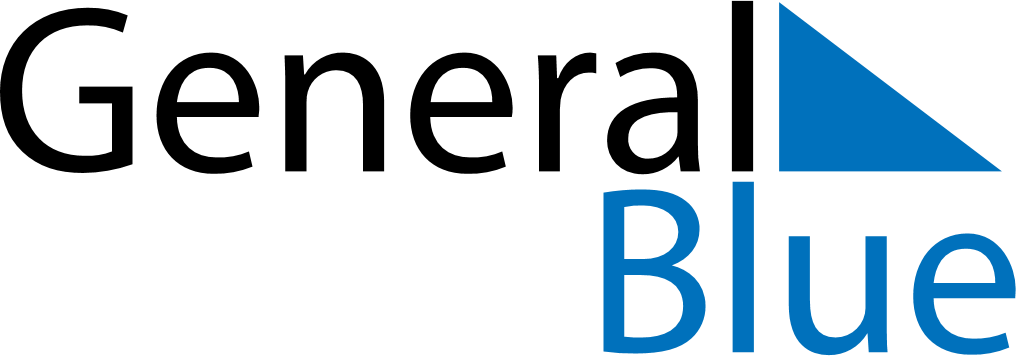 May 2027May 2027May 2027May 2027RomaniaRomaniaRomaniaMondayTuesdayWednesdayThursdayFridaySaturdaySaturdaySunday112Labour DayLabour DayEaster Sunday
Mother’s Day34567889Easter Monday10111213141515161718192021222223242526272829293031